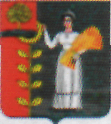   П О С Т А Н О В Л Е Н И ЕАДМИНИСТРАЦИИ СЕЛЬСКОГО ПОСЕЛЕНИЯБОГОРОДИЦКИЙ СЕЛЬСОВЕТДобринского муниципального района Липецкой областиРоссийской Федерации13.02. 2023 г.	                            ж.д.ст. Плавица                                               №17Об утверждении нормативных затрат на оказание муниципальных услуг (выполнение работ)  МАУ «Богородицкий ФОК» на 2023 год и на плановый период 2024 и 2025                          В соответствии с постановлением администрации сельского поселения Богородицкий сельсовет Добринского муниципального района от 19.11.2015г. № 107/1 «Об утверждении Положения о порядке формирования муниципального задания на оказание муниципальных услуг (выполнение работ) в отношении  муниципальных учреждений сельского поселения Богородицкий сельсовет и финансового обеспечения выполнения муниципального задания»(с внесенными изменениями), администрация сельского поселения Богородицкий сельсовет  ПОСТАНОВЛЯЕТ:           1. Утвердить нормативные затраты на оказание муниципальных услуг (выполнение работ) МАУ «Богородицкий ФОК» на 2023 год и на плановый период 2024 и 2025 согласно приложению.2.Настоящее постановление вступает в силу с 1 января 2023 года.3.Настоящее постановление опубликовать на официальном сайте  сельского поселения в сети «Интернет».         4. Контроль за выполнением настоящего постановления оставляю за собой.          Глава администрациисельского поселенияБогородицкий сельсовет	А.И.ОвчинниковУтвержденыпостановлением администрациисельского поселения Богородицкий сельсоветДобринского муниципального районаЛипецкой области Российской Федерацииот 13.02. 2023г. № 17 Нормативные затраты на оказание муниципальной работы МАУ «Богородицкий ФОК» на 2023 годОТ 1 – затраты на оплату труда с начислениями на выплаты по оплате труда работников, непосредственно связанных с выполнением работы;    	 ИНЗ – затраты на иные расходы, непосредственно связанные с выполнением работы;               ОТ 2 – затраты на оплату труда с начислениями на выплаты по оплате труда работников, которые не принимают непосредственного участия в выполнении работы;     	КУ – затраты на оплату коммунальных услуг;     	ПНЗ – затраты на прочие общехозяйственные нужды на выполнение муниципальной работы.               УС  - затраты на приобретение услуг связи         СОНИ – затраты на содержание объектов недвижимого имущества, необходимого для выполнения муниципального имущества    Нормативные затраты на оказание муниципальной работы МАУ «Богородицкий ФОК» на 2024 годОТ 1 – затраты на оплату труда с начислениями на выплаты по оплате труда работников, непосредственно связанных с выполнением работы;    	 ИНЗ – затраты на иные расходы, непосредственно связанные с выполнением работы;               ОТ 2 – затраты на оплату труда с начислениями на выплаты по оплате труда работников, которые не принимают непосредственного участия в выполнении работы;     	КУ – затраты на оплату коммунальных услуг;     	ПНЗ – затраты на прочие общехозяйственные нужды на выполнение муниципальной работы.               УС  - затраты на приобретение услуг связи         СОНИ – затраты на содержание объектов недвижимого имущества, необходимого для выполнения муниципального имуществаНормативные затраты на оказание муниципальной работы МАУ «Богородицкий ФОК» на 2025 годОТ 1 – затраты на оплату труда с начислениями на выплаты по оплате труда работников, непосредственно связанных с выполнением работы;    	 ИНЗ – затраты на иные расходы, непосредственно связанные с выполнением работы;               ОТ 2 – затраты на оплату труда с начислениями на выплаты по оплате труда работников, которые не принимают непосредственного участия в выполнении работы;     	КУ – затраты на оплату коммунальных услуг;     	ПНЗ – затраты на прочие общехозяйственные нужды на выполнение муниципальной работы.               УС  - затраты на приобретение услуг связи         СОНИ – затраты на содержание объектов недвижимого имущества, необходимого для выполнения муниципального имуществаНаименование муниципальной работыНормативные затраты, непосредственно связанные с оказание муниципальной работы, руб.Нормативные затраты, непосредственно связанные с оказание муниципальной работы, руб.Нормативные затраты, непосредственно связанные с оказание муниципальной работы, руб.Нормативные затраты на общехозяйственные нужды, руб.Нормативные затраты на общехозяйственные нужды, руб.Нормативные затраты на общехозяйственные нужды, руб.Нормативные затраты на общехозяйственные нужды, руб.Нормативные затраты на общехозяйственные нужды, руб.Нормативные затраты на оказание услуги (выполнение работы), руб.Наименование муниципальной работыВсего, в т.ч.:ОТ 1ИНЗВсего, в т.ч.:ОТ 2КУУССОНИПНЗНормативные затраты на оказание услуги (выполнение работы), руб.Обеспечение доступа к объектам спорта1 751 000,001 747 000,004 000,00647 391,000,00425 956,005 544,005   58 487,00137 334,002 398 391,00Наименование муниципальной работыНормативные затраты, непосредственно связанные с оказание муниципальной работы, руб.Нормативные затраты, непосредственно связанные с оказание муниципальной работы, руб.Нормативные затраты, непосредственно связанные с оказание муниципальной работы, руб.Нормативные затраты на общехозяйственные нужды, руб.Нормативные затраты на общехозяйственные нужды, руб.Нормативные затраты на общехозяйственные нужды, руб.Нормативные затраты на общехозяйственные нужды, руб.Нормативные затраты на общехозяйственные нужды, руб.Нормативные затраты на оказание услуги (выполнение работы), руб.Наименование муниципальной работыВсего, в т.ч.:ОТ 1ИНЗВсего, в т.ч.:ОТ 2КУУССОНИПНЗНормативные затраты на оказание услуги (выполнение работы), руб.Обеспечение доступа к объектам спорта1 751 000,001 747000,004000,00494090,000,00430 059,005 544,0058487,000,002 245 090,00Наименование муниципальной работыНормативные затраты, непосредственно связанные с оказание муниципальной работы, руб.Нормативные затраты, непосредственно связанные с оказание муниципальной работы, руб.Нормативные затраты, непосредственно связанные с оказание муниципальной работы, руб.Нормативные затраты на общехозяйственные нужды, руб.Нормативные затраты на общехозяйственные нужды, руб.Нормативные затраты на общехозяйственные нужды, руб.Нормативные затраты на общехозяйственные нужды, руб.Нормативные затраты на общехозяйственные нужды, руб.Нормативные затраты на оказание услуги (выполнение работы), руб.Наименование муниципальной работыВсего, в т.ч.:ОТ 1ИНЗВсего, в т.ч.:ОТ 2КУУССОНИПНЗНормативные затраты на оказание услуги (выполнение работы), руб.Обеспечение доступа к объектам спорта1 751 0001 747 000,004000,00475 407,000,00430 059,005 544,0039 804,000,002 226 407,00